Hyvä eurovaaliehdokas,Lähestyessämme Euroopan parlamentin vaaleja haluamme jakaa kanssanne Oatlyn vaalimanifestin, jossa esittelemme näkemyksemme kestävämmän ruokajärjestelmän tulevista painopisteistä.Panokset ovat korkealla. Vuosi 2023 oli mittaushistorian lämpimin, ja Eurooppa on nopeimmin lämpenevä maanosa. Meidän on kiireellisesti luotava kestävämpi ruokajärjestelmä, joka asettaa ihmisten ja planeetan hyvinvoinnin etusijalle.Oatly on maailman suurin kaurajuomayritys, ja olemme sitoutuneet tuottamaan tuotteita, joilla on maksimaalinen ravintoarvo ja minimaalinen ympäristövaikutus.Tämän manifestin jakamisen lisäksi teemme kaikkemme rohkaistaksemme eurooppalaisia käyttämään äänioikeuttaan laajamittaisen julkisen tiedotuskampanjan ja kumppanikahviloissamme ympäri maanosaa järjestettävien tapahtumien avulla. Liitteenä on kuva Brysselin EU-kortteleista, ja samanlainen ulkomainonta alkaa Suomessa ennakkoäänestyksen yhteydessä.Lisäksi Oatly tekee näissä vaaleissa tiivistä yhteistyötä toisen edelläkävijäyrityksen Patagonian kanssa. Oatly ja Patagonia antavat kaikille EU-maissa oleville työntekijöilleen vapaata, jotta he voivat käydä äänestämässä. Kannustamme myös muita yrityksiä tekemään samoin.Toivomme manifestimme olevan hyödyllinen työkalu työssänne kestävämmän ruokajärjestelmän puolesta. Olisimme iloisia mahdollisuudesta keskustella sen sisällöstä kanssanne, joko ennen tai vaalien jälkeen.Parhain vaaliterveisin,Ilse Siekkinen  General Manager Nordics, OatlyNiklas Kaskeala  Sustainable Eating and Public Affairs ManagerKUVA TOISELLA SIVULLA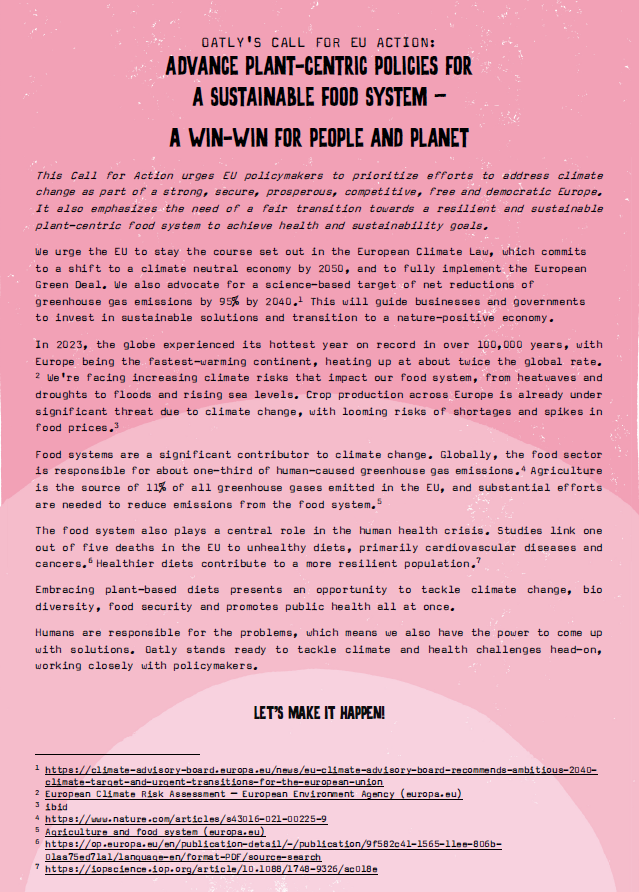 